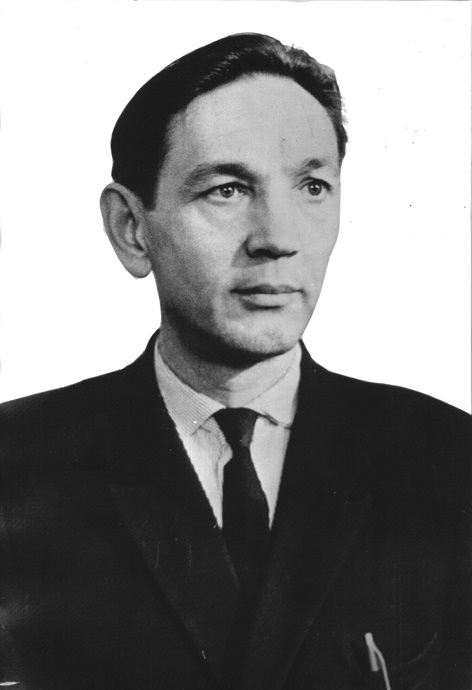 Этот адрес электронной почты защищен от спам-ботов. У вас должен быть включен JavaScript для просмотра. РегионБРЯНСКИЙНаселенный пункт П. КЛЕТНЯФамилия, имя, отчество солдата Коробцов Михайл АбрамовичЗвание капитанБоевой путь 1939г. - Мобилизован в Советскую армию. Участвовал в финской войне.1937-1941- отправлен на обучение  в Московский военно-политический институт.1941 – вступил в бой с немецко-фашистскими захватчиками. Получил ранение в правую ногу и поступил в госпиталь на 6 месяцев.Январь 1942 – с новыми силами отправился на фронт.Март 1942 – получил ранение в левую руку во время битвы за Москву.После выписки службу продолжал в Забайкалье,  со временем стал начальником политотдела гарнизона г. Чита, где ему приходилось биться и с японскими самураями. После победы над Квантунской армией некоторое время работал агитатором политотдела стрелковой дивизии. В октябре . По состоянию здоровья был демобилизован из рядов Советской армии.Награды Кавалер орденов 2-ой степени и Красной звезды; медали «За оборону Москвы», «За победу над Германией в великой отечественной войне 1941-1945», «За победу над Японией», грамота за отличные боевые действия.Воспоминания Тяжелое было время: сдерживая движение врага в глубь страны, воинам приходилось сражаться за десятерых, так как ряды полка таяли…ОтправительМежпоселенцеская центральная библиотека Клетнянского районаКонтактная информация 8 (48338) - 9-10-56